Муниципальное бюджетное учреждениедополнительного образования «Центр технического творчества»                                                                    УТВЕРЖДАЮ:                                                                                                                 Директор МБ УДО «ЦТТ» _________ М.А. ЛитвинцеваДополнительная общеобразовательная общеразвивающая программа«Электроника в движении JuniorSkills»Срок реализации: 1 годВозраст обучающихся: 10-17 летАвтор: Мельникова Елена Валерьевна, педагог дополнительного образованияг. Бородино, 2018 годПояснительная запискак образовательной программе "Электроника в движении JuniorSkills "     Дополнительная общеобразовательная общеразвивающая программа «Электроника в движении «JuniorSkills» имеет техническую направленность, ориентирована на реализацию интересов детей в сфере инженерного конструирования, ранней профориентации. Программа соответствует уровню основного образования, рассчитана на детей в возрасте 10-17 лет. Программа соответствует федеральному компоненту государственного стандарта общего образования.АктуальностьАктуальность программы обусловлена интересом учащихся техническими науками. Кроме того, за последние годы возросла потребность общества в специалистах инженерных профессий. Электроника в наше время во многом определяет научно - технический прогресс в различных областях народного хозяйства, экономический и оборонный потенциал страны. Её дальнейшее успешное развитие опирается на высококвалифицированных специалистов.Общеизвестно, что уровень развития техники и технологии определяет статус Красноярского края в экономике России. На сегодняшний день всё большую актуальность приобретает количественный и качественный уровень подготовки высоквалифицированных инженерных кадров. Решение этой проблемы заключается в ранней профориентации школьников. JuniorSkills – это программа ранней профориентации, основ профессиональной подготовки и соревнований школьников в профессиональном мастерстве. Инициирована в 2014 году Фондом Олега Дерипаска «Вольное Дело» в партнерстве с АСИ и WorldSkills Россия при поддержке Министерства промышленности и торговли РФ, Министерства образования и науки РФ. Движение JuniorSkills является частью движения WorldSkills Russia, а соревнования JuniorSkills – частью чемпионатов WorldSkills. JuniorSkills – международная инициатива Российской Федерации в движении WorldSkills International.Это программа является отличным новаторским решением следующих проблем, связанных с обучением будущих профессионалов:Разрыв между потребностями рынка в кадрах и профессиональным выбором молодежи;“Консерватизм” образования: дефицит практик будущего и прорывных технологий, использование методов прошлого;Программа Junior Skills ставит перед собой следующие цели:Получение школьниками знаний, необходимых для их будущей экономической активностиСоздание новых возможностей для профориентации и освоения школьниками современных и будущих профессиональных компетенций с опорой на передовой отечественный и международный опыт. Новизна           Отличительной особенностью программы является то, что её построение основывается на конструировании и изучении устройств, выполненных на современной элементной базе, и отвечающих современным требованиям.Занятие по данной программе предполагает постепенное углубление и расширение знаний учащихся по радиотехнике, нарастание объема и сложности выполняемых ими практических работ.           Новизна программы состоит в том, что в содержание программы параллельно с изучением тем по электронике, включается электронный конструктор Arduino – это удобная платформа быстрой разработки электронных устройств. Программируется на специальном языке программирования, который основан на C/C++. Работу созданного алгоритма можно наглядно проверить на физическом устройстве. Платформа Arduino (www.arduino.cc) позволяет не просто собирать всевозможные электронные устройства и их программировать, но и проводить экспериментальные и исследовательские лабораторные работы, стимулирующие познавательную активность учащихся. Это важнейшее условие эффективности образовательного процесса. Написав программу, учащиеся сразу видят результаты своей деятельности. Непонятная последовательность английских слов превращается в алгоритм управления реальным устройством, причём, собранного своими руками. С Arduino можно легко изучить и протестировать различные алгоритмы поведения. Ардуино легко совмещается с различными электронными компонентами, позволяет создавать различные автоматические и роботизированные устройства. Программа построена на проектном методе, технологии тьютерского сопровождения, организации рефлексии собственной  деятельности обучающихся, соревнования, выставки.Особенностью данной программы является интеграция содержания. Темы практических занятий подобраны таким образом, чтобы  кроме решения конкретных технических задач расширять кругозор ребёнка. Программа предусматривает выстраивание каждым обучающимся собственного индивидуального образовательного маршрута.  Педагогическая целесообразность. Педагогическая целесообразность программы объясняется тем, что обучающийся, включенный в предлагаемый вид деятельности, закрепляет на  практике знания основ наук, получаемых в общеобразовательном цикле школы на уроках физики, информатики, трудового обучения, иностранного языка; приобщается к общественно—полезному труду, при этом расширяется его общетехнический кругозор. Содержание программы направлено на освоение компетенции, углубление знаний и межпредметных связей в области физики, математики и информатики, и формирование умений применять на практике базовые знания естественных наук из курса основного образования. В целом программа ориентирована на реализацию интересов детей в сфере инженерного конструирования, ранней профориентации через включение в движения JuniorSkills в компетенции «Электроника».Программа является вариативной, что позволяет формированию разновозрастных групп и самостоятельному выбору траектории своего образования. В объединении могут заниматься как мальчики, так и девочки.Описание компетенции «Электроника»Данная компетенция представляет собой изготовление и испытание электронного оборудования, а так же выявление и устранение неисправностей данного оборудования. Обучающиеся в данной области могут создавать электронное оборудование и системы, а также другие специальные устройства. Школьники используют необходимые инструменты, паяльное оборудование, измерительные приборы и компьютеры. Поскольку процессы создания современного электронного оборудования массового производства являются по большей части автоматизированными, обучающиеся конструируют прототипы устройств, прежде чем запустить их в производство, а также занимаются техническим обслуживанием и ремонтом систем. Обучающиеся демонстрируют владение знаниями по анализу и проектированию электрических цепей, электронных схем, цифровых логических схем и цепей датчиков; владение навыками измерения напряжения на электронных схемах (с помощью цифрового вольтметра, осциллографа и др.), использования материалов и инструментов из области электроники в случаях простого технического обслуживания, установочных и ремонтных работ (ручные инструменты, различные техники пайки).Педагогические концепции, идеиМетодологической основой педагогической концепции и идеи программы является системно-деятельностный подход. Системно-деятельностный подход способствует формированию ключевых компетентностей  обучающихся: аналитическая, проектная,  когнитивная, коммуникативная, креативная.            Программа составлена с учётом требований, содержащихся в:- ФЗ от 29.09.2012 № 273-ФЗ «Об образовании в РФ»;- Стратегия инновационного развития Красноярского края до 2020;- Санитарно-эпидемиологические правила и нормативы Сан-Пин 2.4.2.2821-10 «Санитарно-эпидемиологические требования к условиям и организации обучения в общеобразовательных учреждениях», зарегистрированные в Минюсте России 03 марта 2011 года, регистрационный номер 193;- Приказ Министерства образования и науки Российской Федерации от 17 декабря 2010 г. № 1897 «Об утверждении федерального государственного образовательного стандарта основного общего образования». Программа является модифицированной. В основу вошли основные темы из программ: В. Борисов «Радиотехническое конструирование» - М.: Просвещение, 1990г., В. Бессонов «Кружек радиоэлектроники» - М.: Просвещение, 1993г.   Цель программы:  Создание новых возможностей для профориентации и  развитие творческих способностей к техническим видам творчества обучающихся, посредством организации деятельности в процессе подготовки и участия в соревнованиях профессионального мастерства по методике JuniorSkills.             Задачи программы:- углубить знания, повысить мотивацию к обучению путем практического интегрированного применения знаний, полученных в различных образовательных областях (математика, физика, информатика) -познакомить школьников с современными и будущими,  профессиональными компетенциями  на основе инструментов движения JuniorSkills;- развивать умения творчески подходить к решению поставленных задач, доводить решение задач до работающего устройства;- развить интерес к научно-техническому, инженерно-конструкторскому творчеству;- формировать систему знаний и умений, составляющих основное содержание;- познакомить учащихся с принципами и методами разработки, конструирования и программирования управляемых электронных устройств на базе вычислительной платформы Ардуино. Ожидаемые  образовательные результаты;- знать основные законы электротехники;- иметь представление о современной элементной базе электроники;-знать программное обеспечение для разработки программ и уметь разрабатывать программы для микроконтроллера;- знать и уметь правильно пользоваться измерительными приборами при измерении напряжения, тока, сопротивления и т.д.;- знать и соблюдать правила техники безопасности при работе с инструментом и электричеством.- уметь читать и понимать электрические принципиальные схемы;- иметь практические навыки пайки и монтажа электронных компонентов на печатную и макетную плату;-  уметь безопасно пользоваться специализированным инструментом;Ожидаемыми результатами реализации программы являются:Личностные:-сформирована коммуникативная компетентность  в общении и сотрудничестве со сверстниками, детьми старшего и младшего возраста, взрослыми в процессе образовательной деятельности, участии в соревновании;- частично сформирована способность обучающихся к саморазвитию в области технического творчества.Метапредметные результаты:- уметь самостоятельно определять цели своего обучения, ставить и формулировать для себя новые задачи в познавательной деятельности;- владеть основами самоконтроля, самооценки, принятия решений и осуществления осознанного выбора в деятельности;- уметь работать  в группе: находить общее решение и разрешать конфликт;- владеть способами и методами создания электронных устройств для участия в соревнованиях движения JuniorSkills;Возраст обучающихсяПрограмма ориентирована на обучающихся в возрасте 10 – 17 лет. Участниками программы становятся ученики 4-10-х классов общеобразовательных организаций – участников программы.Формы занятий, образовательные технологии и методы Инженерные технологии, технологии групповой работы, ИКТ, ТРИЗ, методы проектной и учебно-исследовательской деятельности.            Содержание учебного плана предусматривает применение различных форм организации учебной и воспитательной деятельности: фронтальную, индивидуальную, коллективную, а также их сочетание. Применение коллективной формы деятельности, проблемно-поискового и продуктивного обучения (обучения в ходе практической деятельности) способствует высоким результатам. Для повышения спортивного мастерства большую роль играет участие в соревнованиях, где проверяется качество технической и тактической подготовки, формируются волевые черты характера.                   Форма освоения программы – очная, заочная (дистанционная).      Дистанционная форма применяется для самостоятельных практических работ по макетированию печатных плат или  тренировок по программированию электронной вычислительной платформы  Ардуино, когда необходимо индивидуально работать с компьютерными программами-тренажерами.  Срок  реализацииПрограмма рассчитана на 1 год  обучения, 216 часа.Режим занятийРежим занятий по программе соответствует нормам и требованиям СанПиН 2.4.4.3172-14: 3 раза в неделю по 2 академических часа с десятиминутным перерывом. 	Программа предусматривает групповое и индивидуальное (индивидуализированное) обучение в одновозрастных и разновозрастных группах (Приказ Министерства образования и науки Российской Федерации
от 29 августа 2013 г. № 1008)	   Практические и теоретические занятия проходят в группе по 8 человек, групповые задания выполняются в мини-группах с использованием индивидуальных и (или) вариативных планов решения заданий согласно вариативного учебно-тематического плана выбранного образовательного модуля. Виды и формы контроля:Отслеживания результативности используются следующие виды контроля:- начальный контроль (вводное тестирование, собеседование);- текущий контроль (осуществляться по результатам выполнения учащимися практических заданий); - итоговый контроль (участие в соревнованиях движения JuniorSkills, защита проектов, участие в конкурсах, соревнованиях)Оборудование- Электронная вычислительной платформа Ардуино, паяльная станция, электромонтажные столы, радиодетали, припой, флюс, электронные схемы, видеоуроки, мультиметр, электронные наборы, ручной инструмент, вытяжная вентиляция, ПК, принтер, сканер, Учебно – тематический план.Содержание программы.Тема 1.Вводное занятие (2 часа)Предмет и содержание курса. Обсуждение тематики занятий и правил ТБ при работе с электроинструментами и приборами, питающимися от сети переменного тока. Значение радиоэлектроники для современного общества.Учебные пособия и литература, рекомендованные для освоения курса и самостоятельного изучения.Тема 2.Элементы электротехники (12 часов)Электрический ток и его свойства. Гальванический элемент и батарея элементов - источники постоянного тока.Основные электрические величины (напряжение, сила тока, сопротивление). Вольтметр, амперметр, омметр.Закон Ома и его практическое применение для участка цепи.Понятие о переменном токе и его основных параметрах: период, частота, амплитуда.Авометр - первый измерительный прибор. Назначение и использование его в электронике.Практическая работа: Ознакомление с устройством гальванических элементов. Измерение тока в цепи, падения напряжения на участках цепи, расчет сопротивления участка цепи. Демонтаж радиоаппаратуры. Пайка соединений.Тема 3.Элементы радиотехники (12 часов)Устройство, электрические свойства, условные графические обозначения и назначение резисторов. Устройство, электрические свойства, условные графические обозначения и назначение конденсатора. Устройство, электрические свойства, условные графические обозначения и назначение катушки индуктивности.Знакомство с трансформатором, электромагнитным реле. Кнопки, переключатели. Типы, назначение, характеристики и применение.Практическая работа: Измерение сопротивления резисторов с помощью автометра (омметра). Демонтаж радиоаппаратуры. Отработка приемов пайки.Расчет суммарных сопротивлений и емкостей последовательно и параллельно соединяемых резисторов, конденсаторов. Выполнение графических изображений радиотехнических элементов. Тема 4.Антенна и заземление (2 часа)Электромагнитное поле. Длина волны и ее зависимость от частоты колебаний переменного электромагнитного поля. Назначение антенны и заземления.Тема 5.Полупроводниковые приборы (12 часов)Полупроводниковые материалы и их свойства. Их применение в радиоэлектронике. Современные направления радиоэлектроники. Электропроводимость «р» и «n» типов. Понятие о «р- n» переходе.Диод - односторонний проводник тока. Маркировка, основные параметры и применение полупроводниковых диодов в радиоаппаратуре. Стабилизатор, назначение, принцип работы. Светодиоды,  назначение, принцип работы.Транзистор, его назначение. Схематическое устройство и принцип работы транзисторов структур «р- n- р» и «n- р- n» типов.Классификация, принцип действия и маркировка   транзисторов широкого применения. Полевой транзистор: схематическое устройство, принцип действия, обозначение на схемах.Стабилитроны, варикапы, тиристоры.Практическая работа: Знакомство с различными конструкциями диодов, транзисторов. Измерение прямого и обратного сопротивления диода омметром. Проверка работоспособности транзисторов с помощью автометра. Изготовление транзисторного пробника.Тема 6 Интегральные микросхемы (4 часа)Понятие об интегральных схемах и их применение.Применение интегральных схем в современной радиоэлектронике. Знакомство с аналоговыми и цифровыми микросхемами широкого применения.Практическая работа: демонтаж учебных плат. Чтение и изображение микросхем на принципиальных схемах.Тема 7Контрольно-измерительные приборы (2 часа)Классификация измерительных приборов. Структура мультиметра. Измерение силы тока, напряжения, сопротивления. Погрешность и класс точности приборов. Приставка-вольтметр переменного тока. Приставка-вольтметр постоянного тока.Практическая работа: измерение параметров при помощи измерительных приборов.Тема 8Принципиальные электрические схемы (10 часов)Структурной схемы. Принципиальные электрические схемы. Электромонтажные чертежи. Условные обозначения на принципиальных схемах. Стандартные позиционные обозначения элементов. Графические символы общего применения.Практическая работа: составление и чтение принципиальных схем. Составление печатной платы. Программы для составления печатных плат на компьютере.Тема 9Практикум участника соревнований по компетентности JuniorSkills «Электроника» (12 часов)Практическая работа:Работа с источниками технической информации. Подготовка рабочего места. Вычерчивание принципиальных схем. Компоновка и монтаж деталей на плате. Отработка техники монтажа. Методы проверки и диагностика. Устранение неисправностей. Тема 10Электронная вычислительной платформа Ардуино (6 часов)Микроэлектроника, основные понятия, сферы применения. Среда программирования микроконтроллеров. Программное обеспечение. Автоматический (программный) сброс.Практическая работа: знакомство с платформой. Загрузка библиотеки.Тема 11Основные принципы программирования микроконтроллеров. (6 часов)Основные понятия и конструкции языка программирования. Структура программы. Переменные. Логические конструкции. Функция и ее аргументы. Практическая работа: создание собственных функций и их использование. Тема 12Понятие массива (4 часа) Массивы символов. Пьезоэффект. Управление звуком. Использование потенциометра.Практическая работа: Создание собственной конструкции и ее управления.Тема 13Аналоговые и цифровые входы и выходы, принципы их использования (6 часов)Аналоговый и цифровой сигналы. Широтно-импульсная модуляция. Управление яркостью светодиода. Трехцветный светодиодПрактическая работа: создание схемы управления светодиодомТема 14Потенциометры. Фоторезисторы (6 часов)Преобразование сигнала. Делитель напряжения. Потенциометр. Использование потенциометра для регулирования времени мигания светодиода. Переменные резисторы. Фоторезистор. Практическая работа:  Модель системы управления автоматическим включением / выключением освещенияТема 15Индикаторы (6 часов)Светодиодные индикаторы. Семисегментный индикатор. Вывод информации на индикаторе. Четырехразрядный цифровой индикатор.Практическая работа:  Сборка модели «Электронные часы»Тема 16Использование микросхем (6 часов)Основные принципы построения микросхем. Использование микросхемы для создания счетчика. Вывод случайных чисел. Практическая работа:  Управление светодиодной матрицейТема 17Жидкокристаллические экраны (6 часов)Жидкокристаллический экран (ЖК - экран). Характеристики. Подключение символьного дисплея к микроконтроллеру. Основные команды для вывода информации на экран. Практическая работа:  Сборка модели «Бегущая строка».Тема 18Техническое проектирование (100 часов)Составление индивидуального образовательного маршрута. Работа по проектированию, моделированию, конструированию собственного радиотехнического устройства. Источники технической информации по конструированию радиотехнических устройств. Работа с источниками технической информации: электронными (интернет, CD-диски) и печатными изданиями. Конструирование и монтаж радиотехнических устройств. Выбор схемы радиотехнического устройства для конструирования. Принцип работы радиотехнического устройства по принципиальной схеме. Возможные упрощения, изменения и дополнения. Практическая работа:   Конструирование и монтаж радиотехнических устройств. Выбор схемы радиотехнического устройства для конструирования. Возможные упрощения, изменения и дополнения. Выбор способа монтажа. Подбор и предварительная проверка деталей. Изготовление самодельных деталей. Компоновка деталей и макетирование монтажной платы. Разметка монтажной платы и монтаж радиодеталей. Испытание  и налаживание  схемы. Общая компоновка и внешний вид конструкции. Проектирование и изготовление корпуса (футляра). Внутренний монтаж. Окончательная сборка и испытание радиотехнического устройства.  Составление технической документации на законченные работы. Тема 19Заключительное занятие (2 часа)Подведение итогов работы по образовательной программе. Анализ результатов участия в соревнованиях по компетентности JuniorSkills «Электроника».Мониторинговая карта результатов обучения по дополнительнойобразовательной  программе Карта прохождения образовательного маршрутаМинимальный уровень – 1 баллСредний уровень – 2 баллаМаксимальный уровень – 5 балловАттестация 1 год обучения1.Для преобразования переменного тока в постоянный используются:1.  выпрямители 2. генераторы3. нагревательные приборы4. двигатели2. Как схематически обозначается резистор?1 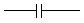 2 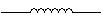 3 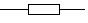 4 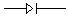 3. Измеряет силу тока:1. вольтметр2. ваттметр3. амперметр 4. счетчик электрической энергии4. Устройства управления и защиты в электрических цепях:1. предохранители и магнитные пускатели2. трансформаторы и выпрямители3. осветительные приборы и электросчётчики5. Мощность измеряется в:1. вольтах2. ваттах 3. амперах6.Электрическая энергия измеряется в:1. амперах2. ваттах3. вольтах7. В середине какого века сформулировалась наука радиоэлектроника?1. XX 2. VIII3. IX4. VII8. В результате слияния каких наук сформулировалась радиоэлектроника?1.  электрофизики и техники2.  радиотехники и электроники3.  электроники и математики4.  математики и физики9.  Каким символом обозначаются сила тока?1. В2. U3. I4. С10. Каким символом обозначается сопротивление?1. R2. C3. I4. UПрактическая работа.Монтаж  электрических схем  на печатную плату на скоростьСписок литературыЗайцев Н. М. Методические разработки руководителю кружка «Радиотехническое конструирование».- Усть - Абакан, 2003 г.;Шеламов В. Программа курса «Радиотехническое конструирование». М.: Народное образование, 2002 г.;Бессонов В. Кружок радиоэлектроники.- М.: Просвещение, 1993 г.;Борисов В.Г. Юный радиолюбитель. – 7-е изд., перераб. И доп. – М.: Радио и связь, 1985. – 440с.Иванов Б.С. Радио начинающим. – Радио, 2000, № 9, с. 51-57.Борисов В.Г. Радиотехнический кружок и его работа. – М.: Радио и связь, 1983. – 184с.Материалы сайта: http://bibliotekar.ru/teh-tvorchestvoР.М. Марстон. Популярные аудиомикросхемы. 2007 год. 381 стр.Р. А Сворень. Электроника шаг за шагом. Практическая энциклопедия юного радиолюбителя. 4-е изд. перераб. доп. 2001 год.Радиоэлектроника для чайников, Мак-Комб Гордон, Бойсен Э, Год выпуска: 2013, Изд-во: Диалектика-Вильямс, 400 страниц.Баширов С.Р, Баширов А.С. Бытовая электроника. Занимательные устройства своими руками. 2008 год. 174 стрГ.А. Кардашев. Радиоэлектроника - с паяльником и компьютером. 2007 год. 339 стр.Ревич Ю.В. Занимательгная микроэлектроника. 2007 год. 594 стр.Чижма С.Н. Основы схемотехники. 2008 год. 420 стр.№ТемаКоличество часовКоличество часовКоличество часовРезультаты№ТемавсеготеорияпрактикаРезультаты1Вводное занятие22-Введение в электронику, техника безопасности. Знакомство с курсом2Элементы электротехники.1248Усвоение понятий и основных элементов электротехники.3Элементы радиотехники.1248Усвоение понятий и основных элементов радиотехники.4Антенна и заземление20,51,5Усвоение понятий длина волны и ее зависимость от частоты колебаний переменного электромагнитного поля.5Полупроводниковые приборы 1248Знать классификацию, принцип действия и маркировку   полупроводниковых приборов широкого применения6Интегральные микросхемы 413Усвоить понятие об интегральных схемах и их применение7Контрольно-измерительные приборы 20,51,5Умение измерять параметры8Принципиальные электрические схемы 1046Умение проектировать  печатные платы вручную и на компьютере.9Практикум участника соревнований по компетентности JuniorSkills «Электроника» 12-12Выполнение задания от начала до конца согласно критериев.10Электронная вычислительной платформа Ардуино 624Знать программное обеспечение11Основные принципы программирования микроконтроллеров 624Усвоить основные понятия и конструкции языка программирования.12Понятие массива 413Создание собственной конструкции и ее управления13Аналоговые и цифровые входы и выходы, принципы их использования 624Создание собственной конструкции и ее управления14Потенциометры. Фоторезисторы 624Умение автоматически управлять моделями15Индикаторы 624Умение автоматически выводить сигнал на экран16Использование микросхем 624Усвоить основные принципы построения микросхем17Жидкокристалличес-кие экраны624Усвоить основные принципы вывода информации на экран18Радиотехническое проектирование1003070Умение самостоятельно конструировать электронные устройства разной сложности19Заключительное занятие2-2Итого21665151Показатели(оцениваемые результаты)КритерииКритерииСтепень выраженности оцениваемого качестваВозмож-ное кол-во балловМетоды диагностики1. Теоретическая подготовка ребенка:Теоретическиезнания (по основным раз-делам учебно-тематического плана программы)СоответствиеТеоретическихзнаний ребенка программным требованиямСоответствиеТеоретическихзнаний ребенка программным требованиямминимальный уровень(ребенок овладел менее чем 1\2 объема знаний, предусмотренных программой)средний уровень(объем усвоенных знаний составляет более 1\2)максимальный уровень(ребенок освоил практически весь объем знаний, предусмотренных программой за конкретный период)125Наблюдениеконтрольный опроскомпютер.ТестированиеВладениеспециальной терминологиейОсмысленность и правильность  использования специальной терминологииОсмысленность и правильность  использования специальной терминологииминимальный уровень(ребенок, как правило, избегает употреблять специальные тер-мины)средний уровень(ребенок сочетает специальную терминологию с бытовой)максимальный уровень (специальные термины употребляет осознанно и в полном соответ-ствии с содержанием)125Собеседование2.Практичес-каяподготовка ребенка- Практическиеумения и навыкиСоответствие практических умений и навыков программным требованиямСоответствие практических умений и навыков программным требованиямминимальный уровень(ребенок овладел менее чем 1\2 предусмотренных заданий и навыков)средний уровень (объем усвоенных умений и навыков составляет более 1\2)максимальный уровень (ребенок овладел всеми умениями и навыками, предусмотренными программой за конкретный период)125Контрольные задания, соревнования- Владение специальным оборудованием и оснащениемОтсутствие затруднений в использовании специального оборудования и оснащенияОтсутствие затруднений в использовании специального оборудования и оснащенияминимальный уровень(ребенок испытывает серьезные затруднения при работе с оборудованием)средний уровень       (работает с            оборудованием с      помощью педагога)максимальный уровень(работает с оборудованием самостоятельно, не испытывая особых      трудностей125Контрольные задания,- Творческие навыкиКреативность в выполнении практических заданийКреативность в выполнении практических заданийминимальный элементарный уровень развития креативности (ребенок в состоянии выполнить лишь простейшие практические задания)репродуктивный уровень(выполняет в основном задания на основе образца)творческий уровень (выполняет практические задания с элементами творчества)125Контрольные задания,3. Общеучебные умения и навыки:- Учебно-интел-лектуальные умния:А). умение под-бирать и ана-лизировать специальную литературуСамостоятельность в подборе и анализе литературыСамостоятельность в подборе и анализе литературыминимальный уровень(обучающийся испытывает серьезные затруднения при работе с литературой, нуждается в постоянной помощи и контроле педагога)средний уровень(работает с литературой с помощью педагога)максимальный уровень(работает с литературой самостоятельно, не испытывает особых трудностей125Анализ, исследова-тельскиеработыБ). умение пользоваться компьютерными источниками информацииСамостоятельность в пользовании компьютерными источниками информацииСамостоятельность в пользовании компьютерными источниками информацииминимальный уровень(обучающийся испытывает серьезные затруднения при работе с компьютером, нуждается в постоянной помощи и контроле педагога)1Анализ, исследова-тельскиеработысредний уровень     (работает с    компьютеромс помощью педагога)максимальный уровень(работает с компьютером самостоятельно, не испытывает особых трудностей25Анализ, исследова-тельскиеработыВ). Умение осуществлять учебно-исследо-вательскую и соревновательную работуСамостоятельность в учебно-исследо-вательской и соревновательной деятельностиСамостоятельность в учебно-исследо-вательской и соревновательной деятельностиминимальный уровень(обучающийся испытывает серьезные затруднения при учебно-исследовательской и соревновательной  работе, нуждается в постоянной помощи и контроле педагога)средний уровень(работает с помощью педагога)максимальный уровень(работает с самостоятельно, не испытывает особых трудностей125Анализ, исследова-тельскиеработы- Учебно-коммуникативные умения:А) умение слушать и слышатьАдекватность восприятия информацииАдекватность восприятия информацииМинимальный уровень (обучающийся испытывает серьезные затруднения при восприятии информации, не понимает о чем рассказываютСредний уровень ( слушает, но не может применить на практике, не может передать услышанное)12НаблюдениеМаксимальный уровень(воспринимает всю информацию и точно передает ее смысл)5Б) умение выступать перед аудиториейБ) умение выступать перед аудиториейСвобода владения и подачи информацииМинимальный уровень (не умеет выступать перед аудиторией)Средний уровень (выступает неуверенно)Максимальный уровень(уверенно выступает, аргументирует, отвечает на вопросы)125Фамилия ИмяФамилия ИмяТеоретическаяподготовкаТеоретическаяподготовкаПрактическаяподготовкаПрактическаяподготовкаПрактическаяподготовкаОбщеучебные умения и навыкиОбщеучебные умения и навыкиОбщеучебные умения и навыкиФамилия ИмяТеоретические знанияВладение специфической терминологиейПрактические уменияВладения  спец. оборудованиемТворческие навыкиУчебно-интеллект. уменияУмение осуществлять исследовательскуюработуУчебно-коммуник. умения